МУНИЦИПАЛЬНОЕ БЮДЖЕТНОЕ ДОШКОЛЬНОЕОБРАЗОВАТЕЛЬНОЕ УЧРЕЖДЕНИЕ «УСТЬ-НЕРСКИЙ ДЕТСКИЙ САД ОБЩЕРАЗВИВАЮЩЕГО ВИДА С ПРИОРИТЕТНЫМ ОСУЩЕСТВЛЕНИЕМ ДЕЯТЕЛЬНОСТИ ПО ПОЗНОВАТЕЛЬНО – РЕЧЕВОМУ РАЗВИТИЮ ДЕТЕЙ № 3 «СКАЗКА» МУНИЦИПАЛЬНОГО ОБРАЗОВАНИЯ «ОЙМЯКОНСКИЙ УЛУС (РАЙОН)»Занятие в группе раннего возраста  ,,Дюймовочка,,Познавательное развитие. Тема: «Укладываем куклу спать»Задачи: продолжать освоение окружающего предметного и социального мира у детей, воспитывать любовь  к различным видам игровой деятельности, учить понимать речь воспитателя, обогащать словарь детей новыми словами, понимать вопрос Где?, слова: Дай, Покажи.  Находить заданные предметы и показывать их.Дидактический наглядный материал: Кукла, кроватка, постельные принадлежности, кукольный горшочек, книжка со сказками.                            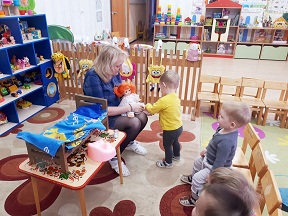 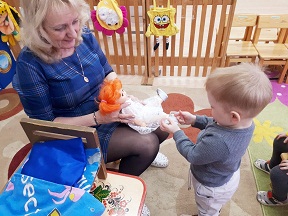 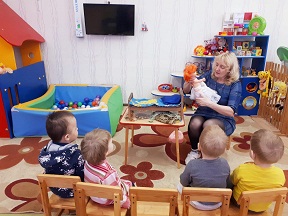 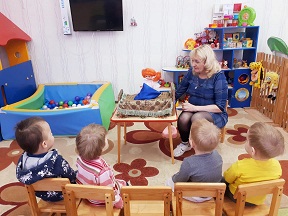 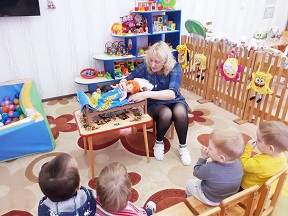 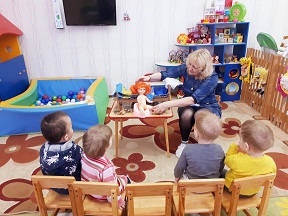 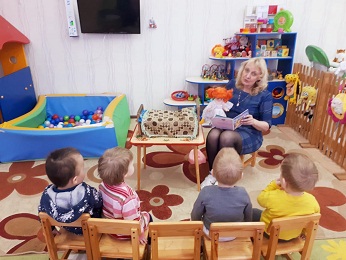 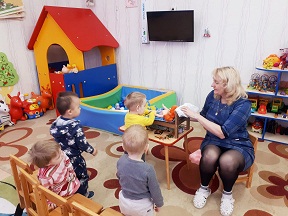 Воспитатель: Довбуш В.Г.                                                   14.01.2022 г.